Fill In The Blanks…	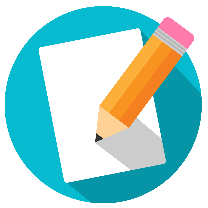 Equation of a Straight LineEquationGradient-interceptEquationGradient-intercept